Возраст от 2 до 3 летДидактическая игра <Наряди матрёшку>Цель: познакомить детей с цветом, учить подбирать предмет по заданному цвету, развивать эстетический вкус.Оборудование: карточка с матрёшкой и карточки с одеждой разного цвета.Ход игры: дети сидят за столом, воспитатель предлагает посмотреть на матрёшку и нарядить её по своему желанию или нарядить в одежду нужного цвета.                                                                                                          Воспитатель: Вязовикова О.Г. 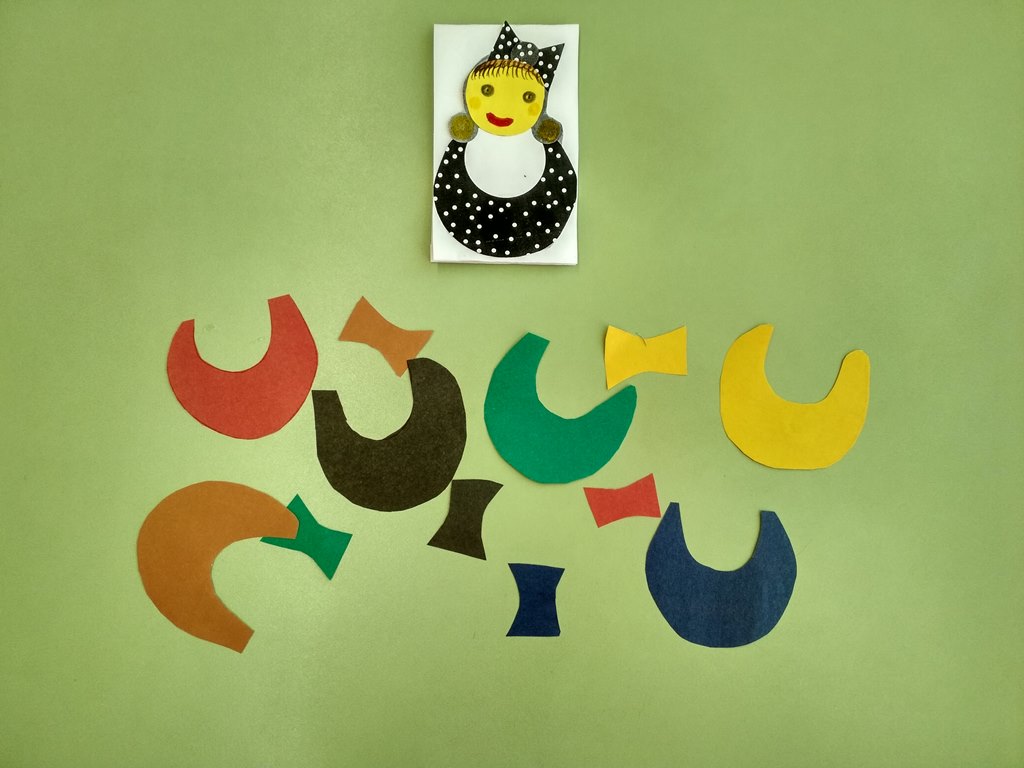 